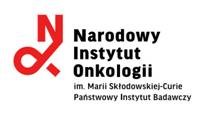 Dotyczy zapytania ofertowego na recertyfikację Zintegrowanego Systemu Zarządzania na zgodność z wymaganiami norm: ISO 9001:2015 System Zarządzania Jakością oraz ISO 14001:2015 System Zarządzania ŚrodowiskowegoWYKAZ OSÓB, KTÓRE BĘDĄ UCZESTNICZYŁY W WYKONANIU ZAMÓWIENIAw imieniu:……………..…………………………………………………………………………………,.......................................................................................................................................    pełna nazwa/firma Wykonawcy, adres, w zależności od podmiotu: NIP/PESEL, KRS/CEiDG)Składając ofertę w postępowaniu o udzielenie zamówienia publicznego oświadczamy, że będziemy dysponować następującymi osobami, zgodnie z warunkiem opisanym w pkt III ppkt 4.1 niniejszego zapytania ofertowego. , w szczególności odpowiedzialnych za świadczenie usług, wraz z informacjami m.in. na temat ich kwalifikacji zawodowych, uprawnień, doświadczenia i wykształcenia niezbędnych do wykonania zamówienia publicznego, a także zakresu wykonywanych przez nie czynności oraz informacją o podstawie do dysponowania tymi osobami.Przedstawiam następujący wykaz osób, które uczestniczyć będą w wykonywaniu zamówienia:Wykonawca dodaje wiersze według potrzeb.*/ niewłaściwe skreślić…………….……. (miejscowość), dnia ………….……. r. 		                                                                                                                           ………………………………………………………….                                                                                 Podpis i pieczątka imienna osoby upoważnionej                                                                                             do reprezentowania firmyLp.Imię i nazwiskoInformacja o kwalifikacjach zawodowych, uprawnieniach, doświadczeniu i wykształceniu – wyłącznie w zakresie potwierdzającym spełnianie warunków udziału w postępowaniu określonych w ZOZakres wykonywanych czynności podczas realizacji zamówieniaLekarz/pielęgniarka/ * nr prawa wykonywania zawodu….Lekarz/pielęgniarka/ * nr prawa wykonywania zawodu….